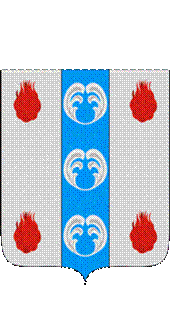 Российская ФедерацияНовгородская областьДУМА ПОДДОРСКОГО МУНИЦИПАЛЬНОГО РАЙОНАР Е Ш Е Н И Еот 28.06.2022 № 145с. ПоддорьеВ соответствии с  пунктом 6 Положения об оплате труда выборных должностных лиц органов местного самоуправления Поддорского муниципального района, осуществляющих свои полномочия на  постоянной основе», утвержденным  решением  Думы Поддорского муниципального района от 28.07.2011 № 446 «Об утверждении Положения об оплате труда выборных должностных лиц органов местного самоуправления Поддорского муниципального района, осуществляющих свои полномочия на  постоянной основе»  Дума Поддорского муниципального района  РЕШИЛА:1. Выплатить денежное вознаграждение в связи с юбилеем (50 лет со дня рождения) председателю Контрольно-счетной Палаты Поддорского муниципального района Семеновой Т.Г. в размере 9464 (девять тысяч четыреста шестьдесят четыре) рубля 00 коп.Глава муниципального района                                                        Е.В.ПанинаПредседатель ДумыПоддорского муниципального района                              Т.Н.КрутоваО денежном вознаграждении в связи с юбилеем Семеновой Т.Г.